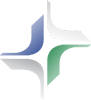 JUSTIÇA FEDERAL EM PERNAMBUCORequerimento - Inclusão de DependenteENCAMINHAR PARA PE-LEGISLAÇÃOREQUERIMENTO DE INCLUSÃO DE DEPENDENTES PARA FINS DE ABATIMENTO DE IR ILMO.(A) SR.(A) DIRETOR(A) DA SECRETARIA ADMINISTRATIVA DA SEÇÃO JUDICIÁRIA DE PERNAMBUCO1. Identificação do Requerente1. Identificação do Requerente1. Identificação do Requerente1. Identificação do Requerente Nome: Matricula: Lotação: CPF: E-mail: Celular:2. Solicitação               O requerente acima identificado vem, respeitosamente, requerer a V. Sa. a inclusão de seu(s) dependente(s) para fins de abatimento do Imposto de Renda – IRPF.3. Situação [  ]Ativo     [  ] Requisitado ou Removido      [  ] Cargo Comissionado4. Informações sobre o(s) dependente(s)4. Informações sobre o(s) dependente(s)4. Informações sobre o(s) dependente(s)4. Informações sobre o(s) dependente(s)4. Informações sobre o(s) dependente(s)4. Informações sobre o(s) dependente(s)4. Informações sobre o(s) dependente(s)4. Informações sobre o(s) dependente(s)NomeNomeNome dos pais do dependenteRaça/CorData de nascimentoGrau de parentescoCPFEstado Civil5. Documentos dos dependentes inseridos [  ] Certidão de nascimento, para filhos; [  ] Termo de guarda e responsabilidade para menores de 21 (vinte e um) anos; [  ] Certidão de casamento, para cônjuge; [  ] Certidão de nascimento/casamento ou RG do dependente, para pai e/ ou mãe.6. Declarações: [  ] Declaro que meu(s) genitor (es) acima relacionado(s) vive(m) sob minha Dependência Econômica, visto não perceber rendimento do trabalho ou de qualquer outra fonte, inclusive, pensão ou provento de aposentadoria, superior ao limite de isenção mensal (de acordo com o § 4º do Art. 35 da Lei 9.250/1995). [  ] Declaro que o(s) dependente(s) acima vive(m) sob minha dependência econômica.Responsabilizo-me pela exatidão e veracidade das informações declaradas, ciente de que, se falsa, ficarei sujeito às penas da Lei.7. Informações adicionaisREQUERIMENTONestes termos, pede deferimentoASSINATURA DO REQUERENTE